実践３Dスキャナセミナー1/1000㎜オーダーの精度での計測も可能な3Dスキャナは、非常に便利な測定機であり、上手に用いれば、機械装置の性能アップや製造コストのダウンにつながります。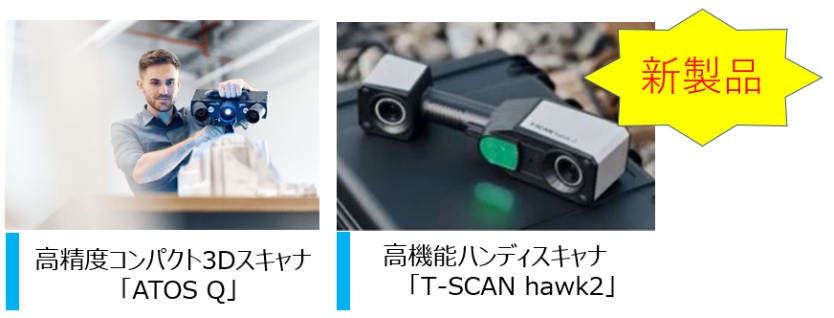 本セミナーでは、GOM社製の最新3Dスキャナ（カメラ式/ハンディー式）についてデモを交えながら紹介するとともに、実際に手に触れていただき、3Dスキャナに対する理解を深めます。〇日時	令和５年２月２１日（火） １３：３０～1６：００〇場所	大分県産業科学技術センター　第一研修室（大分市高江西1-4361-10）〇対象	県内のものづくり関連企業に従事されている方〇定　員	１０名（申込多数の場合は、１社1名に調整させていただきます）〇受講料	無料〇内容	１３：３０～１４：００　3Dスキャナ最新機種と事例紹介　　１４：００～１４：２０　ライブデモ① カメラ式スキャナ「ATOS Q」１４：２０～１４：４０　ライブデモ② ハンディ式スキャナ「T-SCAN hawk2」 １４：４０～１４：５０　休憩１４：５０～１５：５０　操作体験ワークショップ１５：５０～１６：００　質疑応答・アンケート〇講師	丸紅情報システムズ株式会社〇申込	〆切　２月１７日（金）以下の項目をご記入いただき、mailまたは、この用紙のままFAXしてください。Mail：shigemitu＠oita-ri.jp　　　FAX：097-596-7110〇お問合せ　大分県産業科学技術センター　機械担当　重光 Tel.097-596-7100貴社名：ご連絡担当者氏名・連絡先： 貴社名：ご連絡担当者氏名・連絡先： 貴社名：ご連絡担当者氏名・連絡先： 貴社名：ご連絡担当者氏名・連絡先： 受講者氏名受講者氏名受講者氏名受講者氏名受講者氏名